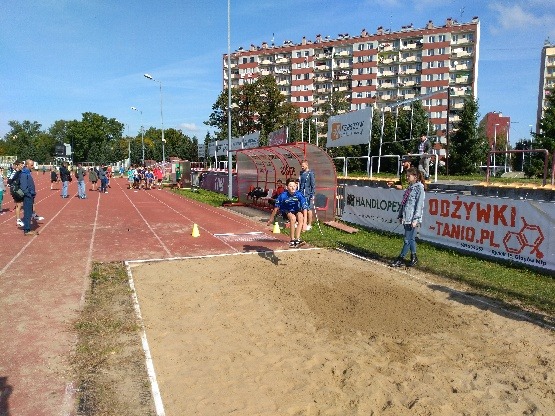 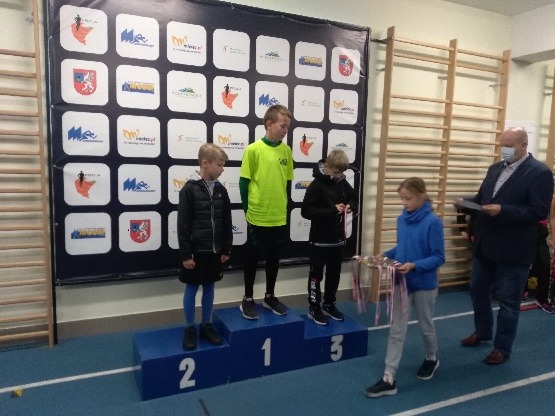 https://spborowa.edupage.org/news/?eqa=d2lkPW5ld3NfTmV3c18xX3AmbmV3c2FyY2hpdmVmPSZvZmZzZXRfbmV3c19OZXdzXzFfcD00MA%3D%3D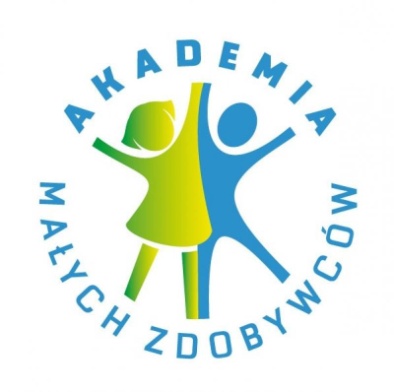 https://spborowa.edupage.org/news/?eqa=d2lkPW5ld3NfTmV3c18xX3AmbmV3c2FyY2hpdmVmPSZvZmZzZXRfbmV3c19OZXdzXzFfcD00MA%3D%3D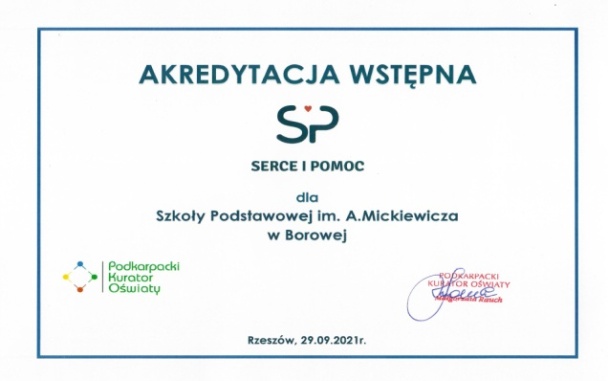 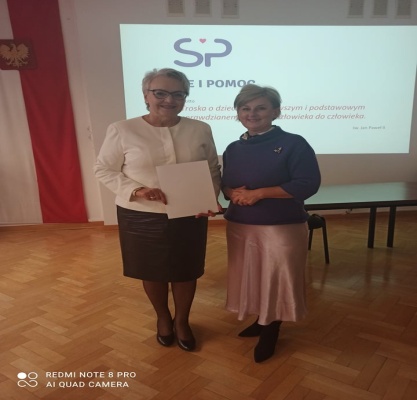 https://spborowa.edupage.org/news/?eqa=d2lkPW5ld3NfTmV3c18xX3AmbmV3c2FyY2hpdmVmPSZvZmZzZXRfbmV3c19OZXdzXzFfcD00MA%3D%3D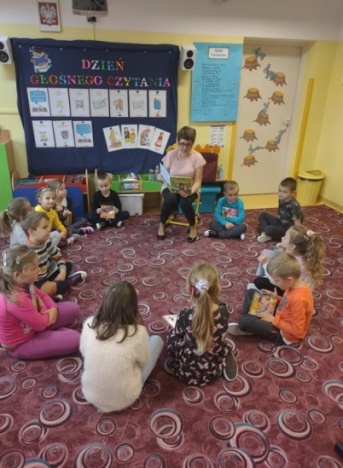 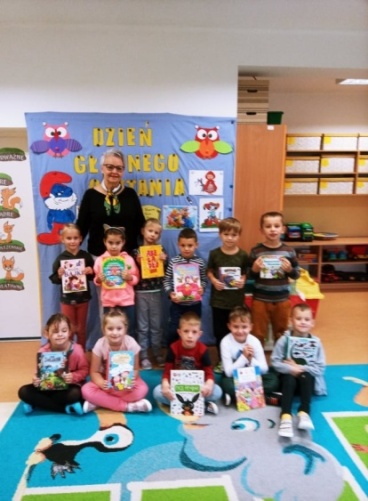 https://spborowa.edupage.org/news/?eqa=d2lkPW5ld3NfTmV3c18xX3AmbmV3c2FyY2hpdmVmPSZvZmZzZXRfbmV3c19OZXdzXzFfcD02MA%3D%3D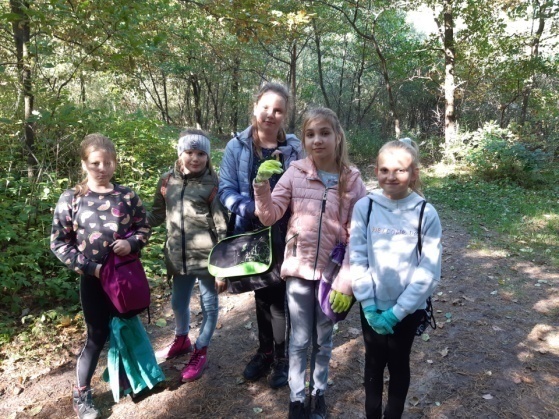 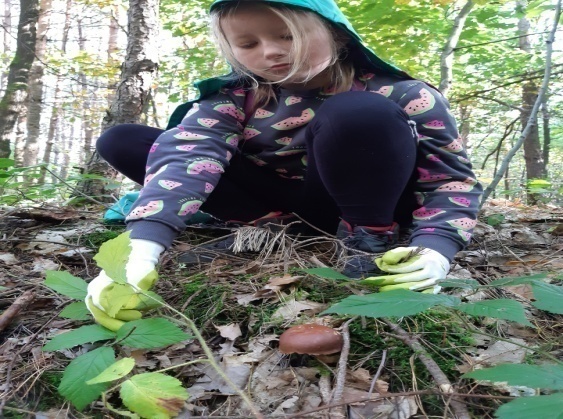 https://spborowa.edupage.org/news/?eqa=d2lkPW5ld3NfTmV3c18xX3AmbmV3c2FyY2hpdmVmPSZvZmZzZXRfbmV3c19OZXdzXzFfcD02MA%3D%3D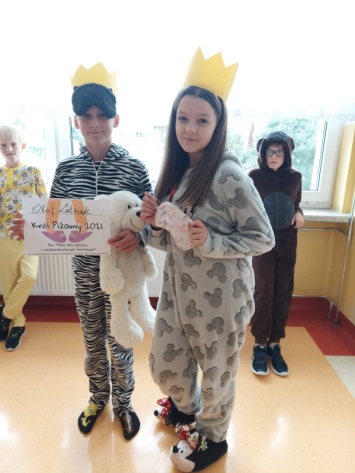 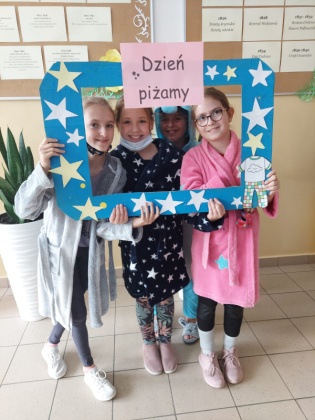 https://spborowa.edupage.org/news/?eqa=d2lkPW5ld3NfTmV3c18xX3AmbmV3c2FyY2hpdmVmPSZvZmZzZXRfbmV3c19OZXdzXzFfcD02MA%3D%3D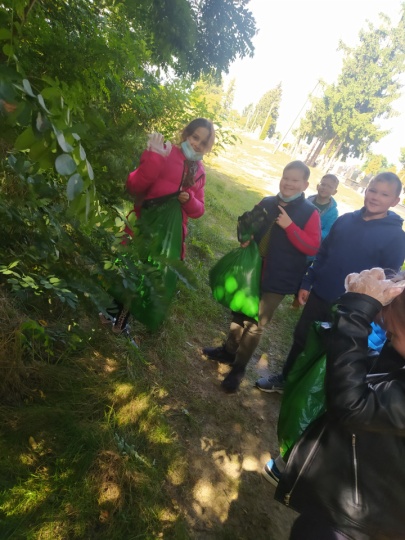 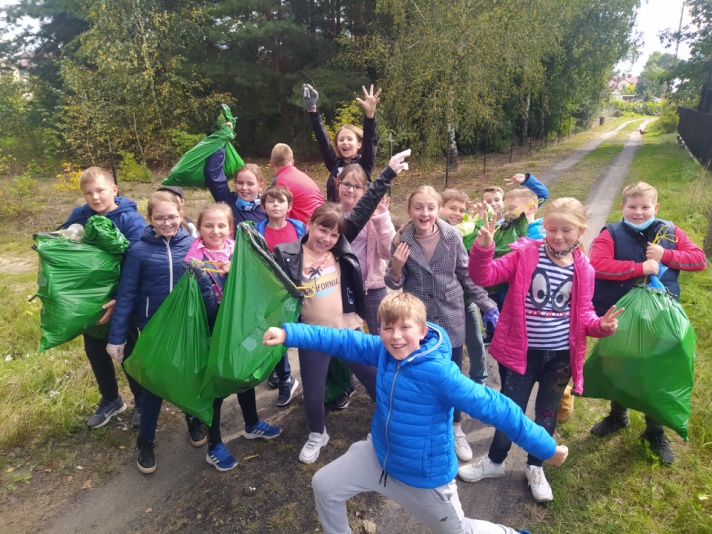 https://spborowa.edupage.org/news/?eqa=d2lkPW5ld3NfTmV3c18xX3AmbmV3c2FyY2hpdmVmPSZvZmZzZXRfbmV3c19OZXdzXzFfcD02MA%3D%3D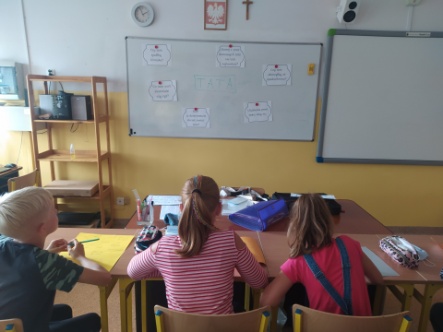 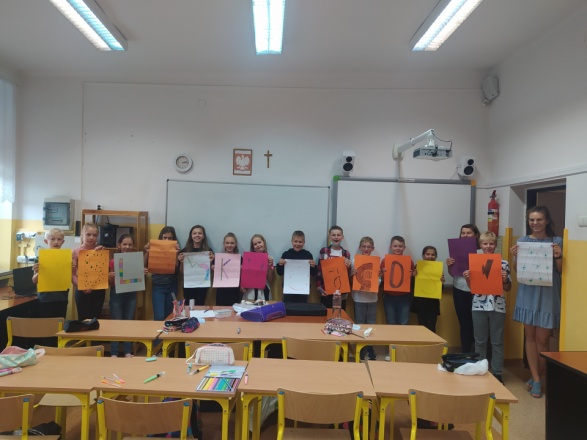 https://spborowa.edupage.org/news/?eqa=d2lkPW5ld3NfTmV3c18xX3AmbmV3c2FyY2hpdmVmPSZvZmZzZXRfbmV3c19OZXdzXzFfcD02MA%3D%3D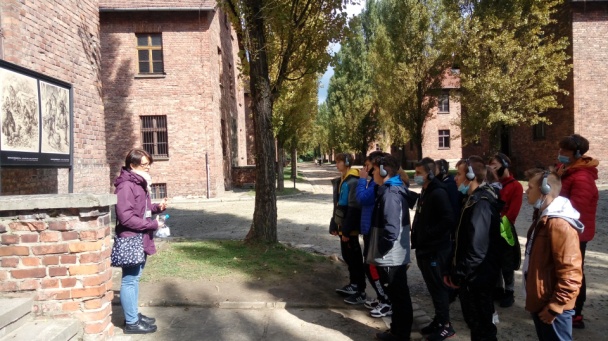 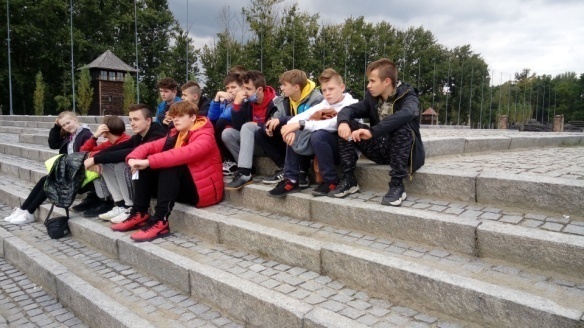 https://spborowa.edupage.org/news/?eqa=d2lkPW5ld3NfTmV3c18xX3AmbmV3c2FyY2hpdmVmPSZvZmZzZXRfbmV3c19OZXdzXzFfcD02MA%3D%3D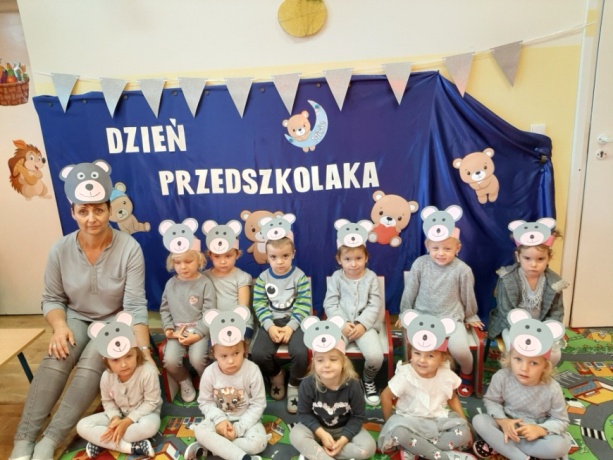 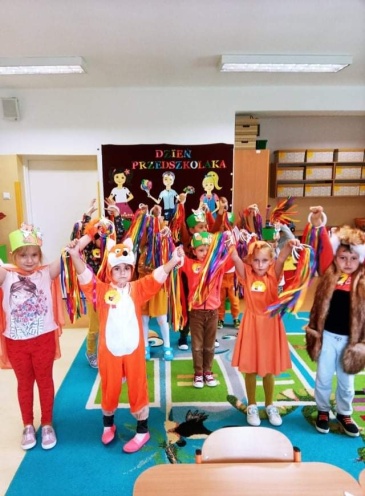 https://spborowa.edupage.org/news/?eqa=d2lkPW5ld3NfTmV3c18xX3AmbmV3c2FyY2hpdmVmPSZvZmZzZXRfbmV3c19OZXdzXzFfcD02MA%3D%3D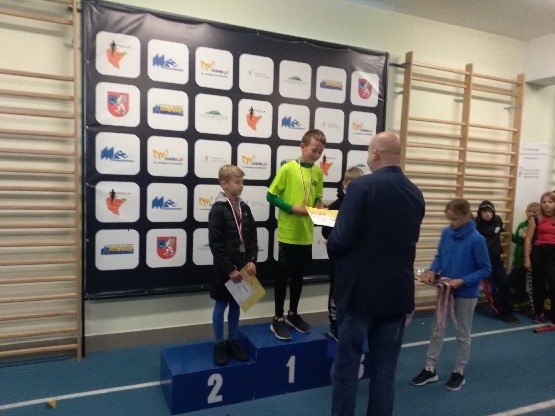 https://spborowa.edupage.org/news/?eqa=d2lkPW5ld3NfTmV3c18xX3AmbmV3c2FyY2hpdmVmPSZvZmZzZXRfbmV3c19OZXdzXzFfcD02MA%3D%3Dhttps://spborowa.edupage.org/news/?eqa=d2lkPW5ld3NfTmV3c18xX3AmbmV3c2FyY2hpdmVmPSZvZmZzZXRfbmV3c19OZXdzXzFfcD02MA%3D%3D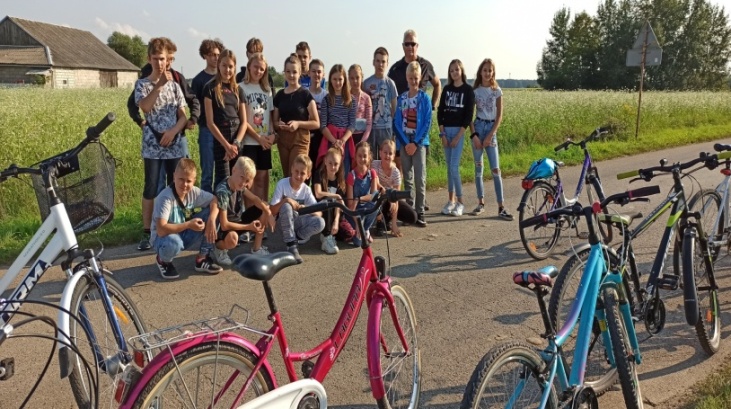 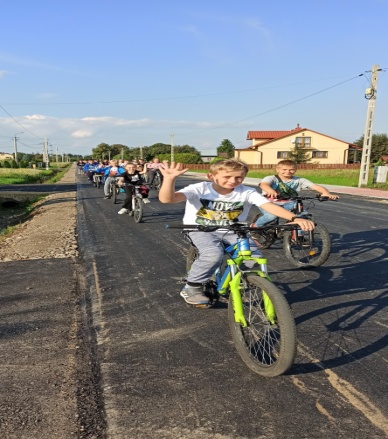 https://spborowa.edupage.org/news/?eqa=d2lkPW5ld3NfTmV3c18xX3AmbmV3c2FyY2hpdmVmPSZvZmZzZXRfbmV3c19OZXdzXzFfcD02MA%3D%3D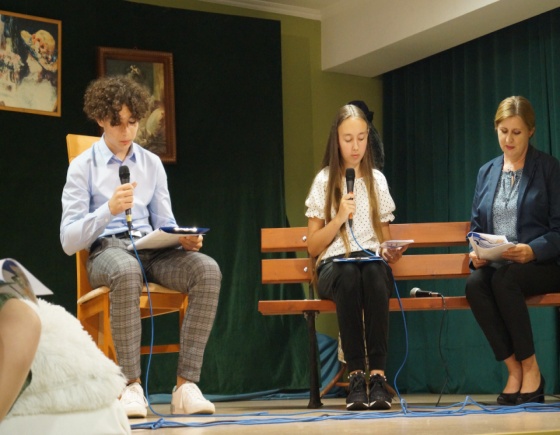 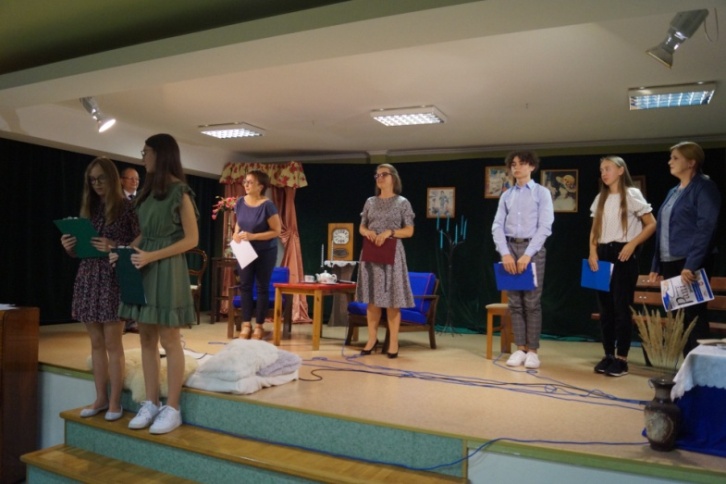 https://spborowa.edupage.org/news/?eqa=d2lkPW5ld3NfTmV3c18xX3AmbmV3c2FyY2hpdmVmPSZvZmZzZXRfbmV3c19OZXdzXzFfcD02MA%3D%3D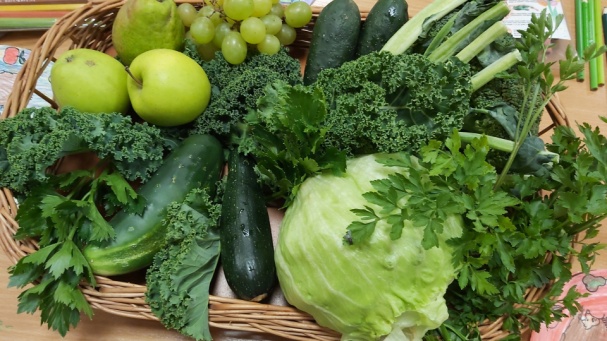 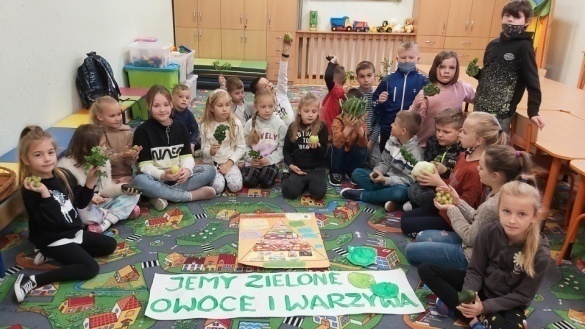 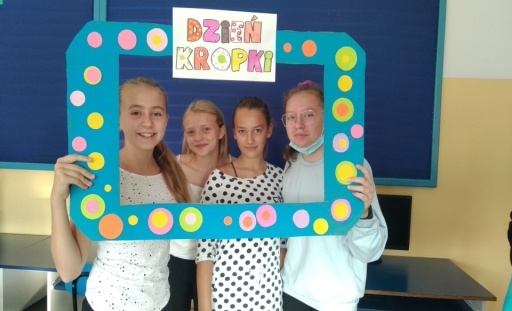 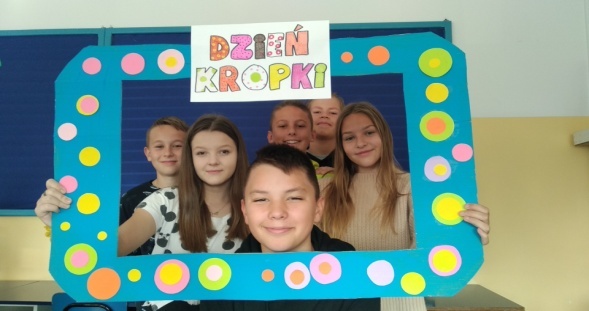 https://spborowa.edupage.org/news/?eqa=d2lkPW5ld3NfTmV3c18xX3AmbmV3c2FyY2hpdmVmPSZvZmZzZXRfbmV3c19OZXdzXzFfcD02MA%3D%3D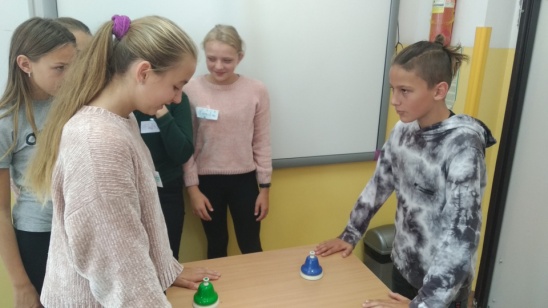 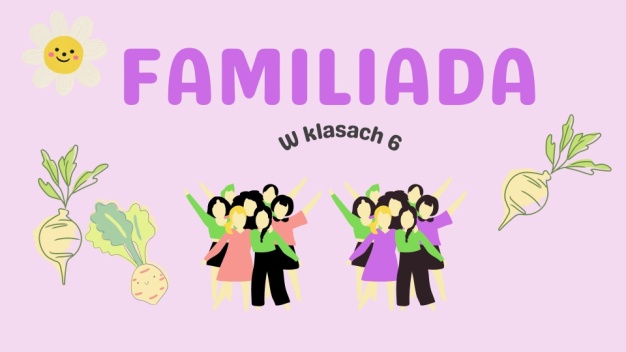 https://spborowa.edupage.org/news/?eqa=d2lkPW5ld3NfTmV3c18xX3AmbmV3c2FyY2hpdmVmPSZvZmZzZXRfbmV3c19OZXdzXzFfcD02MA%3D%3D